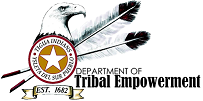 Tiwahun Complex 11200-B Santos SanchezYsleta del Sur Pueblo, TX 79927Phone 915.790.0227Fax 915.872.8651www.ysletadelsurpueblo.orgJune 26, 2023Dear Parent/Guardian: The Department of Tribal Empowerment is incorporating Positive Action with the After-School Program to provide a tested and proven prevention program.  The goal of this program is to empower youth to resist the dangers of substance abuse and encourage them to make healthy choices.  It will also help them to improve the skills they need in life.Your youth has been selected to participate in Positive Action with other youth.  The program consists of four weekly lessons to be held at the Tiwahun Complex.  There is no cost for your youth to participate in this program, and participation is voluntary.  Youth Program Facilitators work closely with the After-School Program participants to ensure that this program does not interfere with your youth’s required lessons, classes, or activities.  If you would like more information about this program, you may visit https://www.positiveaction.net/ .Attached is a session outline of Positive Action lessons and a copy of your youth’s rights as a participant.  If you have any questions or concerns, please contact Carlos Maese, Youth Program Coordinator at 915-790-0227 or email cmaese@ydsp-nsn.gov.  This consent form expires August 31, 2024. Please return this consent form attached to the application form. Signature Page may be returned to Tiwahun Complex or sent to Tiwahun Complex at 11200-B Santos Sanchez, Ysleta del Sur Pueblo, TX 79927, fax to 915-872-8651 or email cmaese@ydsp-nsn.gov. HHSC-SA Prevention – YPS Consent Instructions– Rev. 08/16This program is funded by the Texas Health and Human Services Commission to provide substance abuse prevention services. For more information regarding these services please visit http://www.hhsc.state.tx.us.Tiwahun Complex 11200-B Santos SanchezYsleta del Sur Pueblo, TX 79927Phone 915.790.0227Fax 915.872.8651www.ysletadelsurpueblo.orgYPS Consent Form Signature Page□ I would like my youth, 	, to participate in this program.□ I do NOT wish for my youth, 		, to participate in this program. □ I would like to participate in this program (For Youth over 16 Years of Age). □ I do NOT wish to participate in this program (For Youth over 16 Years of Age). ____________________________________________	____________________________Print: Parent/Guardian (Youth if over 16 Years of Age) 	Date_________________________________________________ Signature: Parent/Guardian (Youth if over 16 Years of Age)Section below line for office (Youth Program Facilitator) use only.______________________________	____________________________Signature: Youth Program Facilitator				         Date Form was ReturnedHHSC-SA Prevention – YPS Youth Consent Form Signature Page– Rev. 08/16This program is funded by the Texas Health and Human Services Commission to provide substance abuse prevention services. For more information regarding these services please visit http://www.hhsc.state.tx.us.>>>>>>>>>>>>>>>Keep this Page<<<<<<<<<<<<<<Participant RightsParticipants shall have the right:To be free from abuse, neglect, and exploitation.To be treated with dignity and respect.To file a complaint with (Department of Tribal Empowerment) or the Health and Human Services Commission at any time.To be free from unlawful discrimination based on race, color, national origin, religion, sex, age, or disability.To know about the prevention program, including the program content and the length of the program before agreeing to participate in it.Not participate in any session when they or their parents/guardians do not feel comfortable.  To expect that all discussions will not be shared outside this group unless there is suspected harm to self or others.Complaints to the organization may be made by calling: 915-790-0227Complaints to the funding agency may be made to the Texas Health and Human Services Commission by calling 1-800-832-9623.HHSC-SA Prevention – YPS Youth Consent Form Signature Page– Rev. 08/16This program is funded by the Texas Health and Human Services Commission to provide substance abuse prevention services. For more information regarding these services please visit http://www.hhsc.state.tx.us.PROGRAM START DATESJuly 20th : After School Program Orientation6:00 PM TiwaHun Cafeteria. July 31st : After School Program BEGINSSISD participants will begin attending programming after school pick up. YISD participants will begin attending programming after school pick up. Participant INFORMATIONParticipant INFORMATIONParticipant INFORMATIONParticipant INFORMATIONParticipant INFORMATIONParticipant INFORMATIONParticipant INFORMATIONParticipant INFORMATIONParticipant INFORMATIONParticipant INFORMATIONParticipant INFORMATIONParticipant INFORMATIONParticipant INFORMATIONParticipant INFORMATIONParticipant INFORMATIONParticipant INFORMATIONParticipant INFORMATIONParticipant INFORMATIONParticipant INFORMATIONParticipant INFORMATIONLast Name:                      Last Name:                      Last Name:                      First Name:First Name:First Name:First Name:First Name:First Name:First Name:First Name:First Name:First Name:First Name:DOB:DOB:DOB:Age:Age:Gender: M   FTribal Status:⃝ Tribal Member⃝ Tribal Member⃝ Tribal MemberCensus #:Census #:⃝ Non-Tribal ⃝ Non-Tribal ⃝ Non-Tribal ⃝ Non-Tribal Street Address:Street Address:Street Address:Street Address:Street Address:Street Address:Street Address:City:City:City:City:City:City:City:City:State:State:State:Zip Code:Zip Code:School Name:School Name:School Name:School Name:School Name:School District:School District:School District:School District:School District:School District:School District:School District:School District:School District:Grade Level:Grade Level:Grade Level:Grade Level:Grade Level:Participant Medical informationParticipant Medical informationParticipant Medical informationParticipant Medical informationParticipant Medical informationParticipant Medical informationParticipant Medical informationParticipant Medical informationParticipant Medical informationParticipant Medical informationParticipant Medical informationParticipant Medical informationParticipant Medical informationParticipant Medical informationParticipant Medical informationParticipant Medical informationParticipant Medical informationParticipant Medical informationParticipant Medical informationParticipant Medical informationPrimary Care Physician:Primary Care Physician:Phone Number:Phone Number:Phone Number:Phone Number:Phone Number:Phone Number:Phone Number:Insurance Carrier:Insurance Carrier:Current Medication:Current Medication:Medication Allergies:Medication Allergies:Medication Allergies:Medication Allergies:Medication Allergies:Medication Allergies:Medication Allergies:Food Allergies:Food Allergies:Other Medical Conditions:Other Medical Conditions:Other Medical Conditions:Other Medical Conditions:Other Medical Conditions:Other Medical Conditions:Other Medical Conditions:SUn SafetySUn SafetySUn SafetySUn SafetySUn SafetySUn SafetySUn SafetySUn SafetySUn SafetySUn SafetySUn SafetySUn SafetySUn SafetySUn SafetySUn SafetySUn SafetySUn SafetySUn SafetySUn SafetySUn SafetyI understand the YDSP Program will be promoting the importance of sun safety in all summer activities. The sun safety policy is in place to protect children, youth and sport/recreation program staff from the potential danger of too much sun exposure. I understand the program will have sunscreen (SPF 30+ or more) available for my child and all youth to use when necessary.  ⃝ I allow ⃝ I do not allowI understand the YDSP Program will be promoting the importance of sun safety in all summer activities. The sun safety policy is in place to protect children, youth and sport/recreation program staff from the potential danger of too much sun exposure. I understand the program will have sunscreen (SPF 30+ or more) available for my child and all youth to use when necessary.  ⃝ I allow ⃝ I do not allowI understand the YDSP Program will be promoting the importance of sun safety in all summer activities. The sun safety policy is in place to protect children, youth and sport/recreation program staff from the potential danger of too much sun exposure. I understand the program will have sunscreen (SPF 30+ or more) available for my child and all youth to use when necessary.  ⃝ I allow ⃝ I do not allowI understand the YDSP Program will be promoting the importance of sun safety in all summer activities. The sun safety policy is in place to protect children, youth and sport/recreation program staff from the potential danger of too much sun exposure. I understand the program will have sunscreen (SPF 30+ or more) available for my child and all youth to use when necessary.  ⃝ I allow ⃝ I do not allowI understand the YDSP Program will be promoting the importance of sun safety in all summer activities. The sun safety policy is in place to protect children, youth and sport/recreation program staff from the potential danger of too much sun exposure. I understand the program will have sunscreen (SPF 30+ or more) available for my child and all youth to use when necessary.  ⃝ I allow ⃝ I do not allowI understand the YDSP Program will be promoting the importance of sun safety in all summer activities. The sun safety policy is in place to protect children, youth and sport/recreation program staff from the potential danger of too much sun exposure. I understand the program will have sunscreen (SPF 30+ or more) available for my child and all youth to use when necessary.  ⃝ I allow ⃝ I do not allowI understand the YDSP Program will be promoting the importance of sun safety in all summer activities. The sun safety policy is in place to protect children, youth and sport/recreation program staff from the potential danger of too much sun exposure. I understand the program will have sunscreen (SPF 30+ or more) available for my child and all youth to use when necessary.  ⃝ I allow ⃝ I do not allowI understand the YDSP Program will be promoting the importance of sun safety in all summer activities. The sun safety policy is in place to protect children, youth and sport/recreation program staff from the potential danger of too much sun exposure. I understand the program will have sunscreen (SPF 30+ or more) available for my child and all youth to use when necessary.  ⃝ I allow ⃝ I do not allowI understand the YDSP Program will be promoting the importance of sun safety in all summer activities. The sun safety policy is in place to protect children, youth and sport/recreation program staff from the potential danger of too much sun exposure. I understand the program will have sunscreen (SPF 30+ or more) available for my child and all youth to use when necessary.  ⃝ I allow ⃝ I do not allowI understand the YDSP Program will be promoting the importance of sun safety in all summer activities. The sun safety policy is in place to protect children, youth and sport/recreation program staff from the potential danger of too much sun exposure. I understand the program will have sunscreen (SPF 30+ or more) available for my child and all youth to use when necessary.  ⃝ I allow ⃝ I do not allowI understand the YDSP Program will be promoting the importance of sun safety in all summer activities. The sun safety policy is in place to protect children, youth and sport/recreation program staff from the potential danger of too much sun exposure. I understand the program will have sunscreen (SPF 30+ or more) available for my child and all youth to use when necessary.  ⃝ I allow ⃝ I do not allowI understand the YDSP Program will be promoting the importance of sun safety in all summer activities. The sun safety policy is in place to protect children, youth and sport/recreation program staff from the potential danger of too much sun exposure. I understand the program will have sunscreen (SPF 30+ or more) available for my child and all youth to use when necessary.  ⃝ I allow ⃝ I do not allowI understand the YDSP Program will be promoting the importance of sun safety in all summer activities. The sun safety policy is in place to protect children, youth and sport/recreation program staff from the potential danger of too much sun exposure. I understand the program will have sunscreen (SPF 30+ or more) available for my child and all youth to use when necessary.  ⃝ I allow ⃝ I do not allowI understand the YDSP Program will be promoting the importance of sun safety in all summer activities. The sun safety policy is in place to protect children, youth and sport/recreation program staff from the potential danger of too much sun exposure. I understand the program will have sunscreen (SPF 30+ or more) available for my child and all youth to use when necessary.  ⃝ I allow ⃝ I do not allowI understand the YDSP Program will be promoting the importance of sun safety in all summer activities. The sun safety policy is in place to protect children, youth and sport/recreation program staff from the potential danger of too much sun exposure. I understand the program will have sunscreen (SPF 30+ or more) available for my child and all youth to use when necessary.  ⃝ I allow ⃝ I do not allowI understand the YDSP Program will be promoting the importance of sun safety in all summer activities. The sun safety policy is in place to protect children, youth and sport/recreation program staff from the potential danger of too much sun exposure. I understand the program will have sunscreen (SPF 30+ or more) available for my child and all youth to use when necessary.  ⃝ I allow ⃝ I do not allowI understand the YDSP Program will be promoting the importance of sun safety in all summer activities. The sun safety policy is in place to protect children, youth and sport/recreation program staff from the potential danger of too much sun exposure. I understand the program will have sunscreen (SPF 30+ or more) available for my child and all youth to use when necessary.  ⃝ I allow ⃝ I do not allowI understand the YDSP Program will be promoting the importance of sun safety in all summer activities. The sun safety policy is in place to protect children, youth and sport/recreation program staff from the potential danger of too much sun exposure. I understand the program will have sunscreen (SPF 30+ or more) available for my child and all youth to use when necessary.  ⃝ I allow ⃝ I do not allowI understand the YDSP Program will be promoting the importance of sun safety in all summer activities. The sun safety policy is in place to protect children, youth and sport/recreation program staff from the potential danger of too much sun exposure. I understand the program will have sunscreen (SPF 30+ or more) available for my child and all youth to use when necessary.  ⃝ I allow ⃝ I do not allowI understand the YDSP Program will be promoting the importance of sun safety in all summer activities. The sun safety policy is in place to protect children, youth and sport/recreation program staff from the potential danger of too much sun exposure. I understand the program will have sunscreen (SPF 30+ or more) available for my child and all youth to use when necessary.  ⃝ I allow ⃝ I do not allowPhoto ReleaseI understand my child’s picture may be taken for YDSP Summer Program promotional purposes only. This includes pictures with a camera and/or video recorder. Equipment used for this purpose will be owned by the Department of Tribal Empowerment. I understand that these pictures may be included but not limited to advertising literature on social media, presentations and brochures. ⃝ I allow ⃝ I do not allowI understand my child’s picture may be taken for YDSP Summer Program promotional purposes only. This includes pictures with a camera and/or video recorder. Equipment used for this purpose will be owned by the Department of Tribal Empowerment. I understand that these pictures may be included but not limited to advertising literature on social media, presentations and brochures. ⃝ I allow ⃝ I do not allowI understand my child’s picture may be taken for YDSP Summer Program promotional purposes only. This includes pictures with a camera and/or video recorder. Equipment used for this purpose will be owned by the Department of Tribal Empowerment. I understand that these pictures may be included but not limited to advertising literature on social media, presentations and brochures. ⃝ I allow ⃝ I do not allowI have read and understood all release statements by signing belowI have read and understood all release statements by signing belowI have read and understood all release statements by signing belowXParent/Guardian SignatureDateParent INFORMATIONParent INFORMATIONParent INFORMATIONParent INFORMATIONParent INFORMATIONParent INFORMATIONParent INFORMATIONParent INFORMATIONParent INFORMATIONParent INFORMATIONParent INFORMATIONParent INFORMATIONParent INFORMATIONParent INFORMATIONParent INFORMATIONParent INFORMATIONParent INFORMATIONParent INFORMATIONMother’s/Guardian’s Last Name:                      Mother’s/Guardian’s Last Name:                      Mother’s/Guardian’s Last Name:                      Mother’s/Guardian’s Last Name:                        First Name:  First Name:  First Name:  First Name:  First Name:  First Name:  First Name:  First Name:  First Name:  First Name:Cell Phone No.:Cell Phone No.:Cell Phone No.:Cell Phone No.:Tribal Status:⃝ Tribal Member⃝ Tribal MemberCensus ID:Census ID:Census ID:⃝ Non-Tribal⃝ Non-Tribal⃝ Non-TribalMother’s Email:Mother’s Email:Home Phone No.:Home Phone No.:Home Phone No.:Home Phone No.:Home Phone No.:Home Phone No.:Street Address (if different):Street Address (if different):Street Address (if different):Street Address (if different):Street Address (if different):Street Address (if different):Street Address (if different):City:City:City:City:City:City:State:State:State:Zip Code:Zip Code:Father’s/Guardian’s Last Name:          Father’s/Guardian’s Last Name:          Father’s/Guardian’s Last Name:          Father’s/Guardian’s Last Name:          Father’s/Guardian’s Last Name:          First Name:First Name:First Name:First Name:First Name:First Name:First Name:First Name:First Name:Cell Phone No.:Cell Phone No.:Cell Phone No.:Cell Phone No.:Tribal Status:⃝ Tribal Member ⃝ Tribal Member Census ID:Census ID:Census ID:⃝ Non-Tribal⃝ Non-Tribal⃝ Non-TribalFather’s Email:Father’s Email:Home Phone No.:Home Phone No.:Home Phone No.:Home Phone No.:Home Phone No.:Home Phone No.:Street Address (if different):Street Address (if different):Street Address (if different):Street Address (if different):Street Address (if different):Street Address (if different):Street Address (if different):City:City:City:City:City:City:State:State:State:Zip Code:Zip Code:IN CASE OF AN EMERGENCYIN CASE OF AN EMERGENCYIN CASE OF AN EMERGENCYIN CASE OF AN EMERGENCYIN CASE OF AN EMERGENCYIN CASE OF AN EMERGENCYIN CASE OF AN EMERGENCYIN CASE OF AN EMERGENCYIN CASE OF AN EMERGENCYIN CASE OF AN EMERGENCYIN CASE OF AN EMERGENCYIN CASE OF AN EMERGENCYIN CASE OF AN EMERGENCYIN CASE OF AN EMERGENCYIN CASE OF AN EMERGENCYIN CASE OF AN EMERGENCYIN CASE OF AN EMERGENCYIN CASE OF AN EMERGENCYName of local friend/relative (not living at same address):Name of local friend/relative (not living at same address):Name of local friend/relative (not living at same address):Relation to participant:Relation to participant:Relation to participant:Relation to participant:Relation to participant:Relation to participant:Relation to participant:Home Phone:Home Phone:Home Phone:Work Phone:Work Phone:Work Phone:Work Phone:Cell Phone:1. 1. 1. 2. 2. 2. Authorized Persons for Pick Up (MUST BE 16 YEARS +)Authorized Persons for Pick Up (MUST BE 16 YEARS +)Authorized Persons for Pick Up (MUST BE 16 YEARS +)Authorized Persons for Pick Up (MUST BE 16 YEARS +)Authorized Persons for Pick Up (MUST BE 16 YEARS +)Authorized Persons for Pick Up (MUST BE 16 YEARS +)Authorized Persons for Pick Up (MUST BE 16 YEARS +)Name of local friend/relative (not living at same address):Name of local friend/relative (not living at same address):Relation to participant:Relation to participant:Relation to participant:Primary Phone Number:Primary Phone Number:1. 1. 2. 2. 3. 3. NOTICE OF RELEASE: I do hereby authorize the YDSP Summer Program to release my child(ren) to the above listed people in the event I am unable to pick him/her up myself. I release the YDSP Summer Program from any and all responsibility for problems that may develop when such persons take my child from the premises. NOTICE OF RELEASE: I do hereby authorize the YDSP Summer Program to release my child(ren) to the above listed people in the event I am unable to pick him/her up myself. I release the YDSP Summer Program from any and all responsibility for problems that may develop when such persons take my child from the premises. NOTICE OF RELEASE: I do hereby authorize the YDSP Summer Program to release my child(ren) to the above listed people in the event I am unable to pick him/her up myself. I release the YDSP Summer Program from any and all responsibility for problems that may develop when such persons take my child from the premises. NOTICE OF RELEASE: I do hereby authorize the YDSP Summer Program to release my child(ren) to the above listed people in the event I am unable to pick him/her up myself. I release the YDSP Summer Program from any and all responsibility for problems that may develop when such persons take my child from the premises. NOTICE OF RELEASE: I do hereby authorize the YDSP Summer Program to release my child(ren) to the above listed people in the event I am unable to pick him/her up myself. I release the YDSP Summer Program from any and all responsibility for problems that may develop when such persons take my child from the premises. NOTICE OF RELEASE: I do hereby authorize the YDSP Summer Program to release my child(ren) to the above listed people in the event I am unable to pick him/her up myself. I release the YDSP Summer Program from any and all responsibility for problems that may develop when such persons take my child from the premises. NOTICE OF RELEASE: I do hereby authorize the YDSP Summer Program to release my child(ren) to the above listed people in the event I am unable to pick him/her up myself. I release the YDSP Summer Program from any and all responsibility for problems that may develop when such persons take my child from the premises. XParent/Guardian SignatureParent/Guardian SignatureDateDateParent Reference ManualParent Reference ManualParent Reference ManualParent Reference ManualParent Reference ManualI have read, understand and agree that my child and I will abide by all program policies and guidelines outlined in the Parent Reference Manual. I understand repeated failure to follow these policies and guidelines will result in consequences which may include: suspension from the program or transportation; referral to Social Services and/or Tribal Court; and/or removal from the program.⃝ I received the Parent Reference Manual I have read, understand and agree that my child and I will abide by all program policies and guidelines outlined in the Parent Reference Manual. I understand repeated failure to follow these policies and guidelines will result in consequences which may include: suspension from the program or transportation; referral to Social Services and/or Tribal Court; and/or removal from the program.⃝ I received the Parent Reference Manual I have read, understand and agree that my child and I will abide by all program policies and guidelines outlined in the Parent Reference Manual. I understand repeated failure to follow these policies and guidelines will result in consequences which may include: suspension from the program or transportation; referral to Social Services and/or Tribal Court; and/or removal from the program.⃝ I received the Parent Reference Manual I have read, understand and agree that my child and I will abide by all program policies and guidelines outlined in the Parent Reference Manual. I understand repeated failure to follow these policies and guidelines will result in consequences which may include: suspension from the program or transportation; referral to Social Services and/or Tribal Court; and/or removal from the program.⃝ I received the Parent Reference Manual I have read, understand and agree that my child and I will abide by all program policies and guidelines outlined in the Parent Reference Manual. I understand repeated failure to follow these policies and guidelines will result in consequences which may include: suspension from the program or transportation; referral to Social Services and/or Tribal Court; and/or removal from the program.⃝ I received the Parent Reference Manual XParent/Guardian SignatureParent/Guardian SignatureParent/Guardian SignatureDate